UNIVERSITÀ DEGLI STUDI DI NAPOLI FEDERICO II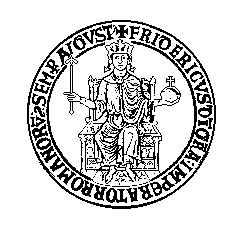 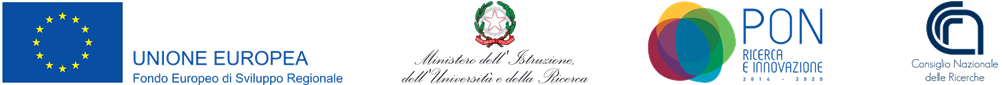 MODELLO O/E (Offerta Economica e Temporale)Procedura negoziata per l’acquisto della strumentazione un “sistema lidar elastico-Raman compatto e trasportabile per il “remote sensing” del particolato atmosferico, operante a due lunghezze d’onda con doppia misura della depolarizzazione e provvisto di un sistema di scanning” nell’ambito del progetto di ricerca PER-ACTRIS-IT PON Ricerca ed Innovazione 2014/2020 Azione II.1, Codice identificativo MIUR: PIR01_00015 (CUP: B17E19000000007) – codice identificativo del bene: PIR01_00015_245272.al fine di partecipare alla procedura negoziata in premessa OFFREil seguente ribasso percentuale sull’importo complessivo soggetto a ribasso: _________________________ %(ribasso percentuale in cifre)_________________________________________________________________(ribasso percentuale in lettere)DICHIARAche nel prezzo offerto – risultante dall’applicazione del ribasso percentuale all’importo soggetto a ribasso – sono inclusi:i costi della manodopera1 pari ad € __________,(Euro ___________________________________)costi specifici per la sicurezza (da rischio specifico di impresa)1 pari ad € __________,(Euro ___________________________________)OFFREil seguente tempo di consegna della fornitura (espresso in giorni naturali e consecutivi a partire dalla stipula del contratto): _________________________ giorni(tempo di consegna della fornitura in cifre)____________________________________________________________ giorni(tempo di consegna della fornitura in lettere)data ______________________________firma ________________________________________________________________1 La mancata indicazione dei costi specifici relativi alla manodopera e degli oneri aziendali concernenti l'adempimento delle disposizioni in materia di salute e sicurezza sui luoghi di lavoro costituisce causa di esclusione automatica e non trova applicazione la disciplina del soccorso istruttorio di cui alla lettera d’invito. il sottoscrittoil sottoscrittoil sottoscrittoil sottoscrittoNato aililCFResidente in Residente in Residente in Vian.n.n.in qualità di  in qualità di  in qualità di  (titolare, legale rappresentante, procuratore, altro)  ()(titolare, legale rappresentante, procuratore, altro)  ()(titolare, legale rappresentante, procuratore, altro)  ()(titolare, legale rappresentante, procuratore, altro)  ()(titolare, legale rappresentante, procuratore, altro)  ()(titolare, legale rappresentante, procuratore, altro)  ()(titolare, legale rappresentante, procuratore, altro)  ()(titolare, legale rappresentante, procuratore, altro)  ()dello studio/società:dello studio/società:dello studio/società:sede(comune italiano o stato estero)  (comune italiano o stato estero)  (comune italiano o stato estero)  (comune italiano o stato estero)  Provincia  Provincia  indirizzoindirizzoindirizzoindirizzoCAPPartita IVAPartita IVAPartita IVAPartita IVAPartita IVAPECPECTelTelTelTelTelTelFax